Цели урока:Образовательные:познакомить учащихся с буквой Ф, и звуками, которая она обозначает;научить ребят различать звуки [ ф], [ ф'];читать слоги и слова с данной буквой.Развивающие:развивать фонематический слух, мышление, мыслительные операции, моторику, обогащать словарный запас учащихся.Воспитательные задачи:прививать любовь к чтению, к книге;формировать познавательный интерес;воспитывать умение слушать, учитывать мнение других;учить работать в парах, группами, сообща;воспитывать чувство гордости за Родину.Тип урока: знакомство с новой буквойОборудование:Аудиозапись мультфильма “Трое из Простоквашино”;Рисунки с предметами, морских волн, кота Матроскина, кораблики;Конструкторы букв и рисунки букв;Сигнальные карточки 2 цветов;Индивидуальные карточки;Индивидуальные зеркала.Ход урокаI. Организационный моментМы гостей сегодня ждали,
И с волнением встречали.
Хорошо ли мы умеем:
И читать, и отвечать?
Не судите очень строго,
Ведь учились мы немного!- Сегодня у нас много гостей и, как гостеприимные хозяева, вначале окажем им внимание. Повернитесь к гостям, поприветствуйте их. А теперь можно тихо сесть.Психологический настрой– Спасибо, ребята! Будем надеяться, что настроение у наших гостей улучшилось, и они с удовольствием понаблюдают за нашей работой и порадуются вашим успехам.Кадр 2 (Cм. приложение)Мы – дружные!Мы – умные!Мы – внимательные!Мы – старательные!В 1 классе учимся,Всё у нас получится.II. Введение в урокЗвучит голос кота Матроскина из мультипликационного фильма “Трое из Простоквашино”.Вы узнали этого героя?Из какого он мультфильма?Кадр3- Как вы думаете, почему у кота такая фамилия?Наш урок будет посвящен всему, что связано с морем. Если мы будем внимательными, старательными, то поможем Матроскину узнать что-то новое.III. Мобилизующий этапКадр 4- Показываются картинки, на которых изображены предметы с буквой Ф. (Флаг, фрукты, филин, фламинго, портфель, жираф, туфли).- Назовите предметы, изображённые на картинках. Запомните их хорошо.Кадр 5Меняю местами.- Назовите, что стояло сначала.Кадр 6. Проверим.- Что объединяет эти слова?IV. Формулирование темы и цели урокаКадр 7- Сформулируйте тему и цели нашего урока.(Тема урока “Буква Ф и звуки, которая она обозначает”)Цели урока:- познакомиться с…- учиться отличать ….- учиться читать.- Кот Матроскин отправился в путешествие на российском корабле?Но как можно догадаться, что корабль - российский?Кадр 8Изображение флага. Рассмотрите его.- Какие цвета у нашего флага? Что они обозначают?Флаг России имеет три цвета: (Белый – мир, чистота; Синий – веру, верность Родине; Красный – энергию, силу, кровь, пролитую за Отечество.)V. Знакомство с новыми звуками- Произнесите первый звук в слове флаг.Работа с индивидуальными зеркалами.- Дайте характеристика звука [ ф]. (Согласный, глухой, твёрдый.)- Увидев, такой красивый корабль, радостно показались на гребне волны дельфины.- Разделите слово дельфин на слоги. Произнесите второй слог. Выделите первый звук в слоге.- Дайте характеристику звука [ ф'].(Согласный, глухой, мягкий.)VI. ФизминуткаВместе с Матроскиным поплаваем и мы с вами. Если услышите твёрдый звук [ф], то плывёте как на лодке, гребя вёслами, если услышите мягкий звук [ф'], то отпускаете вёсла и отдыхаете.Называю слова: телеграф, фамилия, фуражка, филин, портфель, финики, профессия, факир, фокус, фиалка, флотVII. Знакомство с новой буквой- Найдите новую букву.(Буква прикреплена в классе в разных местах вместе с другими буквами.)- Встаньте, изобразите букву Ф.- На что похожа буква Ф?Кадр 9Чтение стихов о букве ф.С этой буквой на носу
Филин прячется в лесу.1) Задание по группам.У кого жёлтая карточка, те выполняют задание 1 группы, у кого карточка зелёного цвета, те выполняют задание 2 группы.1 группа – конструктор букв. Сконструируйте букву Ф.2 группа – выщипывание буквы Ф на листочках разных цветов: синего и зелёного. Почему разного цвета?- Куда поместим нашу букву?2) Работа на карточках по группам:1 группа – задание 5.Найди и подчеркни буквы Ф,фАвФйёФуЦфЗфхпафшьИфсмиРеУЙфЫвфяфычФхгеуыфАФэ2 группа – задание 6Найди слова с буквой Ф и подчеркни карандашом.фонарьэвдролулицаэыдщгжёлтыйхещгшфокусжроллюдижизньыждплроФаяэажрлкрасныйэыждплфутболжпдолозэфжпзнггидыФёклажыдподругойжвдплорросветофорэжд3) Работа в парахНайдите букву Ф с закрытыми глазами методом ощупывания.- С буквой Ф познакомились.- Какие задания можем дальше выполнить?VIII. Чтение слогов с новой буквойКадр 10фа фиК фо фе Нфу фяфы фёЧтение сверху вниз, справа налево, прибавляя буквы К и Н.С разной интонацией, пропевая.- Почему слоги разделены на 2 группы?Кадр 11 Дополни слоги до слова.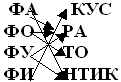 Кадр 12 Проверка.Кадр 13IХ. Отгадайте загадки, узнаете новое словоВсю ночь летает, 
Мышей добывает.
А станет светло,
Спать летит в дупло. (Филин)Хвост пушистый,
Мех золотистый.
В лесу живёт, 
В деревне кур крадёт. (Лиса)На скале он строит дом.
Не боится жить он в нём.
Два могучие крыла
У хозяина (орла)Я – усатый, полосатый
Не люблю весёлых игр.
Отгадайте. Кто я? (Тигр)- Какое слово получилось?Выявление смысла слова флот.Х. Беседа по иллюстрацииРассматривание иллюстрации на стр. 194-Что вы видите на рисунке? (Корабли, пароходы.) -Как одним словом можно назвать корабли, пароходы? (Суда.)        -Что можно сказать о них? (Одни современные, другие старинные.)На каждом корабле есть свой флаг. Русский флот ходит под Андреевским флагом”.- Найдите на рисунке российские суда. Почему вы так решили?(На них изображен российский флаг.)ХI. Назвать виды кораблейКадр 14- Лайнер, ботик, подводная лодка, парусное судно, ледокол, крейсер.ХII. Физминутка. Зрительная гимнастикаПредлагаю вам совершить воображаемую прогулку по морю на фрегате.Закройте глаза(1-2-3).Зажмурьте их(1-2-3).Быстро поморгайте(1-2-3).Закройте глаза(1-2-3).Представьте себя на палубе фрегата. Дует легкий ветерок. Волны тихо плещутся о борт корабля. Перед вами открываются необъятные морские просторы.Медленно открываем глаза - и теперь мы готовы к заключительному испытанию.- Слоги мы прочитали. Какое задание можем выполнить дальше?Кадр 15. Прочитайте слова на экране.- Какие слова непонятны?- Какие слова можно, отнести к морской тематике?
(Телеграф, фотография, флаг, флот.)- Какие задания можем выполнить с этими словами?- Разделите на группы по разным признакам.- Найти заданные слова в классе.(Прикреплены карточки со словами в разных местах.)Чтение стихотворения хорошо читающим учеником.Кадр 16- Кто автор этого произведения? Из какого произведения?Хоровое чтение.Работа по группам.1 группаЧтение самостоятельное.2 группаНайти слова с буквой Ф.- Есть ли такие слова?ХIII. РефлексияНаш урок подходит к концу. Давайте расскажем коту Матроскин, что узнали на уроке сегодняКадр 17Я - ВспомнилУзналНаучился.Кадр 18. Проверьте себя.У вас на партах лежат кораблики. Вам нужно разместить их на высоком, или на низком гребне волны.Если вы узнали на уроке что-то новое, чему-то научились, и урок для вас прошел интересно, поставьте свой кораблик на высокий гребень волны.Если кто-то считает, что он недостаточно усвоил материал, пусть он поставит свой кораблик на низкий гребень волны. Ученики прикрепляют кораблики на доску.Кадр 19. Я благодарю вас за работу. Кто желает выполнить домашнее задание, возьмите карточку, которую вам приготовил Матроскин. (см. Приложение 1)ЛитератураГорецкий В.Г., Кирюшкин В.А. и др. Русская азбука: Учебник для 1 класса. М.: “Просвещение” - 2007.Извекова Н.А., Сурьянинова Н. С. Мир вокруг. М.: “Просвещение” - 1985 г.Раевский Ю.В. Весёлая азбука для дошкольников. – 1994 г.Что такое. Кто такой: В 3 т. Т. 2 – 4 –е издание. М.: Педагогика – Пресс, 2001Приложение 1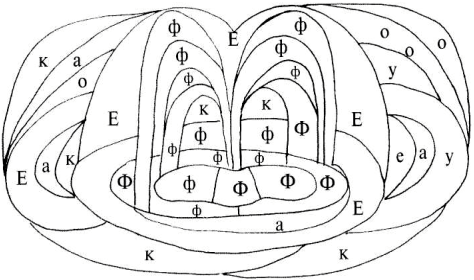 Возьми голубой или синий карандаш и закрась все части рисунка, где изображена буква “Ф” или “ф”.